NewYork-Presbyterian Hospital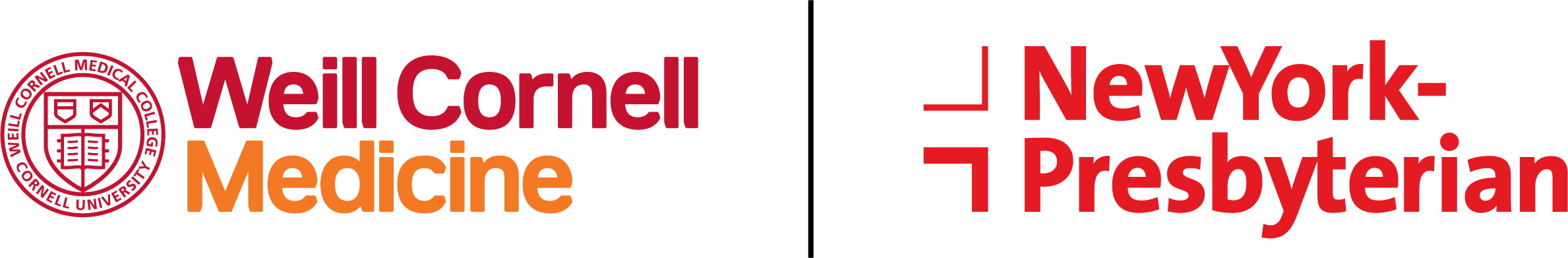 Weill Cornell Medicine Training Programs in Clinical Psychology 2021-2022 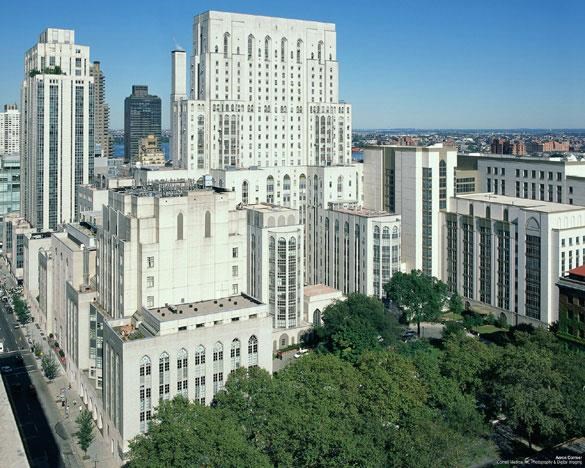 Susan Evans, Ph.D., Director  Psychology Internship Training Program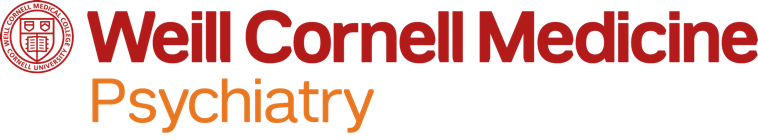 NewYork-Presbyterian HospitalWeill Cornell Medicine  	NewYork-Presbyterian Hospital Weill Cornell Medical Center is one of the world's leading institutions for the care of the sick, and is renowned for its teaching, research, and preventative medicine.  NewYork-Presbyterian Hospital (formerly known as the New York Hospital) is the oldest hospital in New York State and the second oldest in the United States, created by royal charter in the reign of King George III in 1771.  From its inception, the Hospital has treated psychiatric patients.  The present hospital complex opened in 1932 on a site overlooking the East River in Manhattan.  The complex includes the Weill Cornell Medical College, NewYork-Presbyterian Hospital, The Memorial Sloan-Kettering Cancer Center, and The Hospital for Special Surgery.  Founded in 1898, Weill Cornell Medical College (WCMC), Cornell University's medical school located in New York City, is committed to excellence in research, teaching, patient care and the advancement of the art and science of medicine, locally, nationally and globally.  Affiliated with NewYork-Presbyterian Hospital (NYPH) since 1927, NYPH is the nation's largest not-for-profit, nonsectarian hospital, providing state-of-the-art inpatient, ambulatory and preventive care in all areas of medicine.  NYPH is the number one hospital in the New York metropolitan area and is consistently ranked among the best academic medical institutions in the nation, according to U.S. News & World Report.     	Payne Whitney and The Westchester Behavioral Health Center are the psychiatric sections of the NewYork-Presbyterian Hospital Weill Cornell Medical Center. The Payne Whitney Clinic, endowed by Payne Whitney in 1927, was built as an integral part of the Medical Center, and in 1932 was designated as the Manhattan site of the Department of Psychiatry.  In 1821, the Hospital established a separate division, the Bloomingdale Hospital (1821-1889), for the care of the mentally ill, located at the present site of Columbia University.  In 1894 that hospital was moved to a 236 acre setting in White Plains, 30 miles from New York City.  In 1965 this became The Westchester Behavioral Health CenterThe Psychology Internship Program  Philosophy and Training Model  The Department of Psychiatry at NewYork-Presbyterian Hospital Weill Cornell Medical Center maintains an APA-accredited Predoctoral Internship Program that is dedicated to training interns to be competent clinical scientists. The training program upholds the educational goals of providing comprehensive, quality training in clinical psychology in both direct services and research domains.  This philosophy of training is consistent with the mission of the Hospital aimed to deliver excellence in patient care, teaching and research.  To accomplish this mission, the Internship Program follows a clinical science model of training. This experiential model involves immersing the interns in core areas of clinical psychology including psychiatric diagnosis and evaluation, neuropsychological assessment, evaluation and consultation of acutely ill patients, and empirically supported psychotherapies (e.g., CBT-Beckian model, Transference Focused psychotherapy [TFP]) of a heterogeneous patient population.   The Internship Program is a member of The Academy of Psychological Clinical Science.  Training Goals  The primary goal of the NewYork-Presbyterian Hospital Weill Cornell Medical Center Psychology Internship is to train interns to become clinical scientists. While the internship is geared towards preparing graduates for entry-level positions in hospital, academic and medical school settings as well as in private practice, most graduates of the program go on to pursue postdoctoral fellowships. The education and training model emphasizes direct clinical service and a range of clinical experiences with our faculty. The Internship teaches facts and theories in clinical psychology including knowledge of the current diagnostic system, current theories and models of psychopathology, theories and methods of psychotherapy and clinical intervention, principles and administration of psychological and neuropsychological tests, and methods and practice of consultation and supervision. Interns are expected to develop competencies in the areas of psychotherapy, psychiatric evaluation, psychological assessment, evaluation and treatment of acutely ill patients in the psychiatry emergency room, cultural and individual differences and ethical principles and professional behavior. To achieve these goals, the Program is structured with several training sessions and seminars in the beginning of the academic year. Competencies in psychiatric evaluation and psychotherapy are measured in the beginning of the year and rated on relevant competency measures. Interns who do not meet the minimal requirements will receive extra training and supervision until they reach minimal requirements. Intern’s performance is measured at intervals throughout the year with the expectation that competencies increase in strength over the course of the year.  Another goal of the program is to stimulate an area of expertise within a clinical area in an effort to facilitate a deepening of knowledge and skill. To achieve this goal, interns participate in four-month clinical rotations choosing from a wide number of settings (e.g.Psycho-oncology, Anxiety and Traumatic Stress, Inpatient Psychiatry).  Finally, the Program seeks to foster training for interns interested in pursuing clinical research careers. To this end, the Internship offers a Research Placement Program (RPP) that guarantees 4-6 hours of protected time for an intern to conduct research with a mentor with whom they share clinical and academic interests. Interns who have completed their dissertation are eligible for this program. It is expected that by the end of the year, the intern’s activities will have translated into authorship on manuscripts and/or presentations at national conferences. Scholarly inquiry is fostered for all interns through a range of venues including Psychiatry and Psychology Grand Rounds, seminars, research presentations and lectures.  Specific Goals for Internship Training  Goal 1. To be proficient at conducting a psychiatric interview, make a DSM-V multiaxial clinical diagnosis and formulate an appropriate disposition plan.  Goal 2. To develop competency in conducting CBT (Beckian Model) within an outpatient setting.  Goal 3. To gain experience in working with patients within a psychodynamic psychotherapy model.  Goal 4. To be able to demonstrate knowledge of scoring methods in neuropsychological assessments and reach appropriate conclusions with some support from supervision.  Goal 5. To be able to evaluate and triage acutely ill patients in the psychiatry emergency room.  Goal 6. To develop knowledge and a beginning level of expertise in a specialized area within psychiatry/psychology.   Goal 7. To have knowledge of cultural issues as these impact clinical work with patients.  Goal 8. To demonstrate knowledge of ethical issues in the practice of psychology.  Goal 9. To gain an introduction to the literature on supervision and to have the opportunity to play the role of supervisor with a peer and receive feedback from them.    	  	  	  	Core Clinical Experience  The core curriculum includes attendance at core didactic seminars, training in diagnostic evaluation, assessment of acutely ill patients and adult psychotherapy. Interns conduct psychiatric evaluations weekly in the evaluation service, conduct evaluations and triage acutely ill patients in the Emergency Room and provide individual weekly psychotherapy to adult patients.  Didactic Seminars  The core curriculum includes the following seminars and courses:  Cornell Cognitive Clinic (CTC) Therapy Summer Series Program: This is a 28 hour course (lectures and role play exercises) held in the month of July and covers topics including the history of cognitive therapy, cognitive therapy of depression, cognitive therapy for anxiety disorders, schema focused therapy: restructuring core beliefs. (Drs. Evans, Edwards, Ilieva, Mayville, Hand, Schumpf and Thoma).  CTC video case conference: This is a weekly meeting in which interns and postdoctoral fellow present cases for discussion and supervision each week. Several invited lectures are held throughout the year on topics including eating disorders, emotional schemas, CBT for worry, mindfulness based cognitive therapy, posttraumatic stress disorder.  Susan Evans, Ph.D. supervises this meeting  Evaluation and Disposition: Key aspects of diagnosis and evaluation are taught in this seminar including the psychiatric interview, mental status exam, evaluating for safety and psychopharmacology. Intern present patients they have evaluated for supervision and disposition planning. Dr. Evans supervises this seminar.  Neuropsychology Seminar: All interns participate in a biweekly neuropsychology seminar, given by Dr. Abhishek Jaywant, during which they will learn how to interpret and to integrate the results of neuropsychological assessments.  Personality Disorders Institute Seminar: Interns may choose to participate in this weekly seminar along with the psychiatry residents. The Personality Disorders Institute is an organized group focused on the understanding and treatment of patients with a range of personality pathology. The seminar provides training primarily in psychodynamic treatment of individuals with borderline personality disorder.  Otto Kernberg, M.D. supervises this seminar.  Seminar in Cultural Competence: This seminar, taught by Dr. Elena Mayville, meets in the fall to promote cultural competence in clinical treatment.   Seminar in Principles of Ethical Behavior: This seminar is intended to review and promote an understanding of the APA guidelines for ethical behavior and to review and discuss ethical issues in clinical practice with professionals trained in this area. Dawn Hughes, Ph.D. supervises this seminar.  Professional Development Seminar: The seminar meets semi-weekly. The training director and interns meet together to discuss issues related to a broad array of topics. In the beginning of the academic year the discussion often focuses on acclimating to internship and then transitions into planning for postdoctoral fellowships and life after internship. Psychologists (including former interns) are invited to the seminar on regular basis to talk about their career paths and to offer mentorship in career development. Susan Evans, Ph.D. is the seminar leader.  Seminar in Training in the Dynamics of Supervision: This seminar meets in the fall of the academic year and reviews the literature on the history of supervision from a psychodynamic perspective as well as more evidence-based, manualized treatments. Interns meet together to give feedback to one another and to discuss their experiences supervising each other.  Lori Davis, Psy.D.is the supervisor leader.  Seminar is Psychodynamic Psychotherapy.  This seminar meets in July and August and reviews the basics of psychodynamic psychotherapy prior to the interns beginning sessions with those patients.  Elizabeth Auchincloss, Ph.D. is the seminar leader.  The Training Experience  Evaluation and Diagnosis:  Interns complete a four-month experience in The Psychiatric Emergency Room (ER). The ER program is designed to train the intern in the ability to make rapid, yet comprehensive evaluations of a broad range of patients who often present in acute crises. The interns collaborate with a multidisciplinary team and are responsible for obtaining collateral information and coordinating appropriate follow-up care.  Interns conduct weekly psychiatric interviews and evaluations in the Evaluation Service. This experience provides the intern with the opportunity to develop skills in conducting a psychiatric interview, assessment, triage and crisis interventions and to consult with a multidisciplinary team including social workers and psychiatrists. Interns conduct one psychiatric evaluation per week in the Evaluation Service and receive supervision from the attending psychiatrist, Dr. Diana Feldman.  Psychotherapy Training  Interns conduct time-limited and focused Cognitive Psychotherapy in The Cornell Cognitive Therapy Clinic (CTC). The CTC employs a model of training derived from the Beck Institute of Cognitive Therapy in Philadelphia. Many of the supervisors in the CTC are certified cognitive therapists through The Academy of Cognitive Therapy. The CTC provides outpatient psychotherapy to patients who range in socioeconomic background and level of functioning. The CTC involves intensive training in this modality by working with adults experiencing a range of symptoms and life problems. Dr. Susan Evans is the Director of the CTC.  Interns conduct long-term psychodynamic psychotherapy and participate in supervision with a faculty member who has expertise in this area.  Training is available in Transference Focused Psychotherapy.  Diana Diamond, Ph.D., Supervisor.   Elective Rotations  In addition to the core curriculum, interns participate in elective rotations. Each rotation is for a four-month period so the intern has the opportunity to participate in at least two rotations over the course of the year. Some of the rotations may take place at The Westchester Behavioral Health Center and Memorial Sloan Kettering Cancer Center (MSKCC). Listed below are currently designated rotations:  Anxiety and Traumatic Stress Studies  Eating Disorders Program  CBT Child Anxiety and Tic Program  Geropsychiatry  Memory Disorders Program  Personality Disorders Institute  Psychiatric Consultation Liaison Service  Women’s CBT Inpatient Unit  Memorial Sloan Kettering Cancer Center   Inpatient Psychiatry   Public Health Psychiatry   Pediatric Health Psychology  Adolescent Inpatient Unit  Borderline Unit 15) Women’s Health  Consultation Liaison  Neuropsychology*  *Psychological testing occurs in the rehab medicine unit with particular emphasis on basic neuropsychological and psychodiagnostics. Interns are responsible for consulting with the referring clinician, administering the test battery, scoring the data, completing the report and providing feedback to the referring clinician. Dr. Faith Gunning-Dixon is the attending neuropsychologist responsible for the supervision of interns on this rotation.    If an intern has a particular interest in an area of psychology that is not listed, the training director will assist in developing an experience that is compatible with the intern’s clinical interests.  Research Placement Program (Elective)  Interns who have completed their dissertation are eligible for the Research Placement Program (RPP). 4-6 hours of protected time is carved out of the intern’s weekly schedule to mentor with a clinical researcher. The training director facilitates an experience for the intern with a faculty member with whom they share clinical and research interests.  Other Educational Activities An array of ongoing educational activities at both the Payne Whitney Manhattan and Westchester supplements the formal curriculum and generates a stimulating atmosphere for internship and fellowship training.  These activities include:  Psychiatry Grand Rounds: These consist of a weekly series of case conferences and lectures in which nationally distinguished scholars, clinicians and researchers are invited to speak about current issues in psychiatry and psychology.  Psychology Grand Rounds: This meeting, which takes place once a month, is videoconferenced across the Payne Whitney Manhattan and Westchester campuses.  This forum provides the opportunity for psychology interns, postdoctoral fellows and faculty to present their research and clinical expertise.  Geriatrics Seminar Series: This consists of a weekly series of presentations at the Westchester Behavioral Health Center by invited speakers on current developments in geriatric psychiatry.  Elective Seminars: These are offered each year by arrangement with interested interns, residents, fellows and faculty.  In recent years topics have included:  Basic Research Design in Clinical Psychology, Psychoanalysis and Literature, Psychotherapy and Psychoses, Adolescence, and the Technique of Psychotherapy.  Evaluation of Trainees and the Training Program  Continuing evaluation of curriculum, faculty, and trainees is carried out at all levels of both the internship program.  Every attempt is made to obtain a balance between the ongoing personal dialogue that occurs between a trainee and his or her supervisors and the more objective data of direct observation and the completion of evaluation forms.  Written evaluations of trainees are discussed with the trainee at the end of each rotation. Direct observation of intern performance is evaluated and rated via videotape. The supervisor evaluates progression of the intern’s adherence to treatment and competency. Particular attention is given at the beginning of the year to the ability to establish a therapeutic, working alliance and adherence to treatment principles.   Specific skills and competencies are expected to develop over the year and are evaluated by the supervisor. Interns have the opportunity to directly observe expert therapists via videotape, patient interviewing and role-playing exercises. Trainees in turn are required to evaluate their supervisors and instructors utilizing a rating form.     	Clinical, Academic and Research Facilities  Research Facilities: Clinical investigation is conducted on many services of  The NewYork-Presbyterian Hospital.  Research activities are ongoing in the  Program for Anxiety and Traumatic Stress Studies, Psychiatric Epidemiology  Program, the Neuroimaging Laboratory and Sackler Institute at the Payne Whitney Manhattan, the Eating Disorders Program, the Youth Anxiety Center, the Adolescent Partial Hospital, the Center for Geriatric Services at the Westchester Behavioral Health Center, the Psychiatry Division of Memorial Sloan Kettering Hospital and the Burn Center of the NewYork-Presbyterian Hospital also have ongoing structures research programs. Computer facilities are available at all research sites.  Interns and fellows are encouraged to participate in ongoing projects, or to begin their own projects with assistance from the faculty.  Interns and fellows who wish to develop a research career may, with the approval of the faculty, devote a portion of their time to mentored research activities.  The Section of the History of Psychiatry and Behavioral  Sciences: Members of the section (psychiatrists, historians and psychologists, as well as residents, interns and medical students) actively pursue a variety of research, ranging from Renaissance psychiatry to topics in the twentieth century.  Many of these projects deal with the relationship between historical experience and contemporary problems.  In addition to research, the faculty includes active teachers in the department.  The Memorial Sloan-Kettering Cancer Center Department of  Psychiatry: This Department provides psychiatric services to patients in one of the nation's foremost training hospitals in oncology.  There is a major emphasis on research into the psychological and personality variables of patients with neoplastic diseases.    The William Randolph Hearst Burn Unit of NewYork  -Presbyterian Hospital: This service provides psychological and psychiatric consultation for patients in a nationally renowned burn treatment center.  Particular emphasis is placed on the assessment and treatment of acute stress disorder and PTSD.  Child and Adolescent Services: At the Westchester Behavioral Health Center, there are inpatient and outpatient services for children and adolescents presenting with a wide variety of psychiatric disorders.  An inpatient unit for children from ages 6 to 12 years of age and an adolescent inpatient unit provide treatment for those who require a 24 hour therapeutic program.  An adolescent eating disorder inpatient unit provides services for adolescents presenting with an eating disorder, and who require an inpatient level of care.  The child and adolescent outpatient department offers comprehensive diagnostic evaluations and evidenced based treatment for children and adolescents through high school age. Treatment is provided through specialty clinics.  The Center for Autism and the Developing Brain serves individuals throughout their lifespan who need evaluation and treatment for Autism Spectrum Disorders.  A variety of special group programs are also provided for children, adolescents and their parents.  Comprehensive psychological and neuropsychological assessment services are available.   Pediatric OCD, Anxiety, and Tic Disorders Program: The child psychiatry outpatient division at Payne Whitney Manhattan serves children and adolescents age 518, and their families, offering evidence-based psychotherapy and psychopharmacology interventions. The Pediatric OCD, Anxiety, and Tic Disorders Program (POCAT) specializes in cognitive behavioral therapy (CBT) for kids and teens suffering from anxiety and related disorders, including exposure and response prevention (ERP) for OCD and Comprehensive  Behavioral Intervention for Tic Disorders (CBIT). Weekly individual therapy is offered, in addition to medication management as needed, and when possible CBT groups are made available. In addition, Parent Training groups are run throughout the year for interested parents. The catchment area for the Child Outpatient Program is large, including all 5 boroughs of New York City, and surrounding areas of Long Island, New Jersey and Connecticut. The patient population is thus culturally and economically diverse and presents with a wide range of psychiatric symptoms and diagnoses, including the anxiety disorders, OCD, tic disorders, ADHD, mood disorders, impulsive or oppositional behaviors, and school refusal, among others.  Interns have the opportunity to carry a weekly individual therapy caseload with close supervision in a variety of cognitive and behavioral therapies, co-lead groups if desired, work closely with psychiatry trainees, and participate in weekly case conferences where patients are interviewed live by members of the child psychiatry faculty.   Substance Abuse Services: The Westchester Behavioral Health Center provides inpatient treatment of alcohol and drug abusers in addition to a special inpatient services for patients suffering from these problems.   Libraries:  Several libraries are available to interns and fellows.  The Oscar Diethelm Historical Library is a unique historical collection of over 6,000 volumes published before 1950, plus a supporting Reference Collection of nearly 4,000 modern works and The NewYork Presbyterian Hospital-Weill Cornell Medical Center Archives of Psychiatry.  There also is an extensive collection of manuscript materials for study.  The Payne Whitney Clinic Library, housed in the Samuel J. Wood Library of the Weill Medical College of Cornell University, contains 15,000 reference volumes and journals. This library supplements the larger Samuel J. Wood Library of the Medical College.  Full research and bibliographic facilities are provided.  Accreditation Status  The Clinical Psychology Internship is fully accredited by the American  Psychological Association. The American Psychological Association is located at 750 First Street, N.E., Washington, DC 20002-4242; telephone number (202) 336-5500.  Stipends and Benefits   The intern stipend for the 2021-2022 academic year is $32,175.  Trainees receive a full benefits package, including vacation, holidays & medical insurance  Who Should Apply   Intern applicants who have an interest and background in both clinical service and research are particularly qualified for these programs and are encouraged to apply.  Applicants must be from APA-approved doctoral programs in clinical psychology.  All applicants should have a minimum of 500 hours of direct patient care experience.  Preference will be given to those with demonstrated research interest and activity.  Prior to beginning the internship, it is considered advantageous for applicants to have completed data collection on the dissertation.    Individuals who wish a clinical science career will find themselves well placed for future employment in medical centers and teaching hospitals.  Most interns over the last several years pursued postdoctoral fellowships in academic medical settings and several have gone directly into professorships in academic settings.   Psychologists who have completed APA-approved internships and who desire further intensive specialty clinical and research training are invited to apply to our fellowship programs.  We encourage Ph.D. applicants with clinical science orientation.  PLEASE NOTE: NewYork-Presbyterian Hospital does not offer sponsorship for visas.  Psychology Internship Entrance Requirements  Prior to the beginning internship training, all prospective interns must successfully complete the following:  Successful completion of all graduate coursework towards a doctoral degree including practica and externships.  A minimum of 500 intervention hours is required.  800 intervention hours is preferred.  A minimum of 50 assessment hours is required.  100 assessment hours is preferred.   Endorsement of readiness for internship training by the director of their graduate program.   (Please note: we ask that you submit only the APPIC application.)  Application Procedure   The internship program follows the APPIC online process. The application deadline for internships is November 1, 2020. A select number of applicants will be invited for interviews (2-3 hour commitment) with the faculty. Interviews will take place remotely via Zoom on January 7, 8, 11 and 12, 2021.   We follow APPIC guidelines in selecting interns.   (available at www.natmatch.com/psychint)  Internship Selection Procedure  An applicant’s completed application will be reviewed by two members of the psychology faculty who are participating in the internship selection and by the director of program.   During the initial review an applicant may be excluded from further consideration for the following reasons:  Applicant is not enrolled in an APA accredited doctoral psychology program  Applicant has accrued fewer than 500 hours of clinical practice  Applicant has not completed all the graduate courses required for completion of their doctoral program  Applicant has neither completed a graduate course in psychopharmacology nor had supervised experience in clinical setting where patients receive psychotropic medications  Applicant has neither completed a graduate course in initial interviewing or DSMV nor had supervised experience in conducting an initial intake interview  The initial review will assess the applicant with regard to the following criteria:  Amount and quality of clinical experience  Depth and breadth of clinical experience (i.e. are the applicant’s practica varied?,  has the applicant had medical center experience?, has the applicant had experience with culturally diverse populations?, etc.)  Clinical science training  Quality of letters of recommendation  Academic performance  Special areas of excellence or achievement  Cultural diversity  Perceived goodness of fit with our internship program   The 24 top-rated applicants will be invited for an interview. Interviewing will be done remotely via Zoom and will be schedule for one of four dates - Thursday and Friday, January 7 and 8 and Monday and Tuesday, January 11 and 12, 2021.  For applicants who are scheduled for interviews:  Three teams of psychology faculty will interview applicants for a total period of one hour and a half. The Director interviews all scheduled applicants. Each faculty member who meets with an applicant submits applicant-rating forms. Match ranking lists are composed at a series of meetings utilizing the applicants’ files and all rating sheets completed by interviewers. The Director utilizes all of these data to comprise the final matching list.  Internship correspondence should be addressed to:  Susan Evans, Ph.D.  Director of Training in Psychology  NewYork-Presbyterian Hospital Weill Cornell Medical Center  425 East 61st Street  Room 1350  New York, New York 10065  Contact Information:  Susan Evans, Ph.D.   	  	  	Dean Haglin, M.F.A.  Director   	  	  	  	  	Administrative Assistant  Telephone: (212) 821–0622  	  	Telephone: (212) 821-0775  Fax: (212) 821-0792  	  	  	Fax: (212) 821-0792  E-mail: sue2002@med.cornell.edu  	E-mail: deh2001@med.cornell.edu  Office of Program Consultation and Accreditation  American Psychological Association  750 1st Street, NE, Washington, DC 20002  Phone: (202) 336-5979  E-mail: apaaccred@apa.org Postdoctoral Fellowships  There are postdoctoral positions available for candidates who have completed their Ph.D. in clinical psychology, are eligible for a limited permit, and who wish to pursue advanced training in particular specialty areas.  These programs provide active mentorship in academic, research and professional activities of a specialty area.  Cornell Cognitive Therapy Clinic  This fellowship provides advanced specialization in outpatient Cognitive Behavior Therapy (CBT) to Ph.D. clinical psychologists who are interested in becoming experts in CBT.  Fellows spend all of their time in the Cornell Cognitive Therapy Clinic.  The patient population includes the full range of adult psychiatric disorders except for acute psychosis.  Training includes an initial intensive course, an ongoing weekly case conference and evaluation and disposition seminar, workshops, and three hours of individual supervision per week. Fellows are expected to provide, on average, 26 patient visits/week, and to participate in teaching and supervision of junior trainees. Individual specialization and the development of scholarship and research are strongly encouraged but not required.    Mentor: Susan Evans, Ph.D.     sue2002@med.cornell.edu Program of Anxiety and Traumatic Stress Postdoctoral Position:  The Postdoctoral Fellow at the Weill Medical College of Cornell University Trauma program will be active on several funded studies for the treatment of trauma. Subjects include patients at the NYPH Burn Center, WTC survivors and motor vehicle accident victims.  The fellow will be responsible for the assessments and treatment for hospitalized medical patients, as well as psychiatric outpatients. Treatment modalities are manualized and will include cognitive-behavioral with an exposure component; an extended exposure paradigm utilizing virtual reality and supportive counseling. The Postdoctoral fellow will be trained to an expert level in the assessment and treatment of traumatic stress responses.  Mentor: JoAnn Difede, Ph.D.   jdifede@med.cornell.edu Postdoctoral Fellowships at the Westchester Behavioral Health Center  The Westchester Behavioral health Center offers fellowships in child and adult psychology, neuropsychology, and eating disorders.  Contact: Kate Herts, Ph.D.   klh9007@med.cornell.edu PSYCHOLOGY FACULTY  ******************************************************************************  315 East 62nd Street, 5th Flr  New York, NY 10065  (646) 962-2820  Gunning, Faith  	 neuropsychological assessment 	Psychiatry525 East 68th Street  	 	geriatric research New York, NY 10065  	 (914) 997-8643    	   Hughes, Dawn                                          - traumatic stress  	  		Psychiatry274 Madison Avenue, Suite 604               - interpersonal violence  Anxiety and Traumatic Stress Program   	  425 East 61st Street #1320  	  	  New York, NY 10065  (212) 821-0711  Olden, Megan   	  	  	- post traumatic stress disorder    	Psychiatry NewYork-Presbyterian Hospital   	  	 	 Anxiety and Traumatic Stress Program 425 East 61st St. #1315 New York, NY 10065 (212) 821-0786 Powers, Alisa				-cognitive behavioral therapy		Psychiatry21 Bloomingdale RoadWhite Plains, NY 10605914-997-5851Schumpf, Jamie  	  	  	- cognitive behavioral therapy    	Psychiatry 10 East 40th Street  	  	  	  	 Suite 3201  New York, NY 10016  	 646-592-4384  Sirey, JoAnne   	  	  	- geriatric psychiatry  	  	  	Psychiatry Department of Psychiatry  	  	  	 	 Westchester Behavioral Health  Payne Whitney Clinic – Box # 188  525 East 68th Street  New York, NY 10065  (914) 997-4333  Thoma, Nathan  	  	  	- cognitive behavioral therapy    	PsychiatryCognitive Therapy Center of Manhattan  10 E 40th St., Suite 3201  New York, NY 10016  347-778-1801  Wilkins, Victoria  	  	  	- geriatric psychiatry  	  	  	Psychiatry Department of Psychiatry  	  	- cognitive behavioral therapy Westchester Behavioral Health  Payne Whitney Clinic – Box # 188  525 East 68th Street  New York, NY 10065  (914) 997-5411     INTERN ADMISSIONS, SUPPORT, AND INITIAL PLACEMENT  DATA  Name/Address/Telephone   	Areas of Interest  	  	  Department Auchincloss, ElizabethNewYork Presbyterian Hospital    Weill Cornell Medical Center  525 East 68th Street  New York, NY 10065212-746-2622  Bennett, Shannon  	  	  -psychoanalysis           -psychodynamic psychotherapy-Pediatric OCD, Anxiety and     PsychiatryPsychiatry  NewYork Presbyterian Hospital    Weill Cornell Medical Center  525 East 68th Street  New York, NY 10065  646-962-2827   Tic Disorders Program  Chiu, Angela   	  	  525 East 68th Street  New York, NY 10065  (212) 746-5574  -child and adolescent psychotherapy  Psychiatry  Clarkin, John      	  	  - marital and family therapy  	  Psychiatry  Department of Psychiatry  	  - personality disorders  Westchester Behavioral Health/    	  Payne Whitney Clinic – Box # 188  525 East 68th Street  New York, NY 10065  (914) 997-5911  - bipolar disorders  Cukor, Judith   	  	  - posttraumatic stress disorder    Psychiatry  NewYork Presbyterian Hospital   - cognitive behavioral therapy  441 E. 68th St.   	  	  New York, NY 10065  (212) 746-4492  -collaborative care  Davis, Lori  	       	  	   - posttraumatic stress disorder    Psychiatry  80 Fifth Avenue, Suite 1005  	  New York, NY 10011  (212) 580-0271  - cognitive behavioral therapy  Diamond, Diana                                     - transference-focused psychotherapy 135 Central Park West, 1N  New York, NY 10024  212-877-2232  Diamond, Diana                                     - transference-focused psychotherapy 135 Central Park West, 1N  New York, NY 10024  212-877-2232  Psychiatry  Difede, JoAnn                                          trauma treatment  	  	  Difede, JoAnn                                          trauma treatment  	  	  Psychiatry NewYork-Presbyterian Hospital   Burn Unit   	  	  	  New York, NY 10065   	  (212) 746–3079   treatment of acute stress disorders  research  behavioral medicine  Psychiatry Edwards, Anna R.  	  	  - cognitive behavioral therapy  New York Anxiety Treatment Center  240 Central Park South, Suite 2J  New York, NY 10019  (212) 518-8162  - anxiety disorders, OCD  Evans, Susan   	  	  - cognitive behavioral therapy    Psychiatry  NewYork-Presbyterian Hospital Cognitive Behavioral Service 425 East 61st Street #1350  	  New York, NY 10065  (212) 821-0622  - mindfulness-based stress reduction Feldman, Diana  	  	 525 East 68th Street  New York, NY 10065  (212) 746-5732  - psychopharmacology     Psychiatry Fleming, Megan 300 Mercer Street, Suite 3C New York, New York 10003 	 (646) 600-5133   sex therapy  	 couples therapy  	  	  Psychiatry  Flye, Barbara   	  	  -child and adolescent psychotherapy  Psychiatry  Department of Psychiatry  	  Westchester Behavioral Health  Payne Whitney Clinic – Box # 188  525 East 68th Street  New York, NY 10065  (914) 997-5953 Fridman, Chaya  	  	  -neuropsychological assessment   Psychiatry  New York, NY 10016  (212) 481-7044  Ilieva, Irena  	  	  	  -cognitive behavioral therapy  Psychiatry  425 E. 61st, PH Floor, Rm 1314   New York, NY 10065  (212) 821-0779  -trauma-related disorders  Jaywant, Abhishek  	  	  -clinical neuropsychology  Psychiatry  	 425 E. 61st, PH Floor, Rm 1352 New York, NY 10065 -traumatic brain injury  -age-related cognitive decline Jessica LatackCentral Park Psychological Services
200 W 57th Street
Suite 507
New York, New York 10019Lee, Grace  	  	  	 321 E. 54th St.New York, NY 10022  (212) 888-8199  -women’s mental health-PTSD-forensic psychology  	  PsychiatryPsychiatry  Levi, Alexander  	  	  211 Central Park West  New York, NY 10024  (212) 595-1317  - psychodynamic psychotherapy   - psychodynamic psychotherapy   Psychiatry  Marino, Patricia  	  	  -geriatric psychiatry  	  	  -geriatric psychiatry  	  	  Psychiatry  Department of Psychiatry 	  Westchester Behavioral Health  Payne Whitney Clinic – Box # 188  525 East 68th Street  New York, NY 10065  (914) 997-8691  Mayville, Elena208-422-1108-cognitive behavioral therapy-family therapy-couples therapy -cognitive behavioral therapy-family therapy-couples therapy PsychiatryMcAleavey, Andrew    	       - post traumatic stress disorder                   PsychiatryNewYork-Presbyterian Hospital   INTERNSHIP  PROGRAM ADMISSIONS  INTERNSHIP  PROGRAM ADMISSIONS  INTERNSHIP  PROGRAM ADMISSIONS  INTERNSHIP  PROGRAM ADMISSIONS  INTERNSHIP  PROGRAM ADMISSIONS  BASIC  REQUIREMENTS  Applicant must be a Ph.D. candidate from an APA-approved  doctoral program in clinical psychology.    Applicant must be a Ph.D. candidate from an APA-approved  doctoral program in clinical psychology.    Applicant must be a Ph.D. candidate from an APA-approved  doctoral program in clinical psychology.    Applicant must be a Ph.D. candidate from an APA-approved  doctoral program in clinical psychology.    BASIC  REQUIREMENTS  We follow APPIC guidelines in selecting interns  (available at www.natmatch.com/psychint)  We follow APPIC guidelines in selecting interns  (available at www.natmatch.com/psychint)  We follow APPIC guidelines in selecting interns  (available at www.natmatch.com/psychint)  We follow APPIC guidelines in selecting interns  (available at www.natmatch.com/psychint)  BASIC  REQUIREMENTS  Prior to beginning internship training,  applicant must complete:  Successful completion of all graduate coursework towards a doctoral degree including practica and externships  Successful completion of all graduate coursework towards a doctoral degree including practica and externships  Successful completion of all graduate coursework towards a doctoral degree including practica and externships  BASIC  REQUIREMENTS  Prior to beginning internship training,  applicant must complete:  Endorsement of readiness for internship training by the director of their graduate  program  Endorsement of readiness for internship training by the director of their graduate  program  Endorsement of readiness for internship training by the director of their graduate  program  BASIC  REQUIREMENTS  Prior to beginning internship training,  applicant must complete:  MINIMUM HOURS REQUIRED AT APPLICATION  MINIMUM HOURS REQUIRED AT APPLICATION  MINIMUM HOURS REQUIRED AT APPLICATION  BASIC  REQUIREMENTS  Prior to beginning internship training,  applicant must complete:  Total Direct  Intervention Hours  REQUIRED  PREFERRED  BASIC  REQUIREMENTS  Prior to beginning internship training,  applicant must complete:  Total Direct  Intervention Hours  500  800  BASIC  REQUIREMENTS  Prior to beginning internship training,  applicant must complete:  Total Direct Contact  Assessment Hours  REQUIRED  PREFERRED  BASIC  REQUIREMENTS  Prior to beginning internship training,  applicant must complete:  Total Direct Contact  Assessment Hours  50  100  BASIC  REQUIREMENTS  Other required  minimum criteria  N/A  N/A  N/A  BASIC  REQUIREMENTS  Submission of ONLY three letters of recommendation.  Do NOT submit additional materials other than the APPIC application  Submission of ONLY three letters of recommendation.  Do NOT submit additional materials other than the APPIC application  Submission of ONLY three letters of recommendation.  Do NOT submit additional materials other than the APPIC application  Submission of ONLY three letters of recommendation.  Do NOT submit additional materials other than the APPIC application  BASIC  REQUIREMENTS  NewYork-Presbyterian Hospital does not offer sponsorship for visas  NewYork-Presbyterian Hospital does not offer sponsorship for visas  NewYork-Presbyterian Hospital does not offer sponsorship for visas  NewYork-Presbyterian Hospital does not offer sponsorship for visas  A select number of applicants will be invited for interviews   (2-3 hour commitment) with the faculty.) A select number of applicants will be invited for interviews   (2-3 hour commitment) with the faculty.) A select number of applicants will be invited for interviews   (2-3 hour commitment) with the faculty.) A select number of applicants will be invited for interviews   (2-3 hour commitment) with the faculty.) A select number of applicants will be invited for interviews   (2-3 hour commitment) with the faculty.)     FINANCIAL AND OTHER BENEFIT SUPPORT FOR UPCOMING TRAINING YEAR      FINANCIAL AND OTHER BENEFIT SUPPORT FOR UPCOMING TRAINING YEAR      FINANCIAL AND OTHER BENEFIT SUPPORT FOR UPCOMING TRAINING YEAR  Annual Stipend  Full-time interns  $32,175  Annual Stipend  Half-time interns  N/A  Medical Insurance  Access for intern  YES  Medical Insurance  Trainee contribution to cost required  	NO  Medical Insurance  Coverage of family member(s) available  YES  Medical Insurance  Coverage of legally married partner available  YES  Medical Insurance  Coverage of domestic partner available  YES  Paid Personal Time Off and/or Vacation  Hours Annually  150  Sick and/or Extended Leave  Hours Paid Annually  0  Sick and/or Extended Leave  In the event of medical conditions and/or family needs that require extended leave, does program  allow reasonable unpaid leave in excess of personal time off  YES  Other benefits  Coverage under hospital malpractice insurance  Coverage under hospital malpractice insurance  INITIAL POST-INTERNSHIP POSITIONS (2015-2019)  INITIAL POST-INTERNSHIP POSITIONS (2015-2019)  INITIAL POST-INTERNSHIP POSITIONS (2015-2019)  INITIAL POST-INTERNSHIP POSITIONS (2015-2019)  Total # of interns  Total # of interns who  did not seekemploymentbecause they returned totheir doctoral program/arecompleting  doctoral degreePost-internship location  Post-Doctoral  Residency  Position  (PD)  Employment  Position  (EP)  20   0  Academic Medical Center  17  20   0  Other Medical Center or Hospital  1  20   0  Academic University/Department 2  